МКУ Управление образования муниципального района Белорецкий районРеспублики Башкортостан Муниципальное бюджетное учреждениедополнительного образования Станция юных натуралистов г. БелорецкВсероссийский конкурс экологических проектов «Волонтеры могут все»Номинация «Скажем нет урону природы»Проект Водный экопатрульРуководитель проекта: Нигматуллина Гулькей Амировна, педагог дополнительного образования первой категории.Участники проекта -  обучающиеся объединения «Аквамир»:Баймухаметова Элина Ильмировна,Ермилов Кирилл Александрович,Казанцева Полина Ростиславовна,Симонов Евгений Юрьевич,Симонов Богдан Юрьевич,Гайфуллина Карина Азатовна.                                                   Белорецк, 2021Паспорт проектаНазвание «Водный экопатруль»Организация-заявитель Муниципальное бюджетное учреждение дополнительного образования Станция юных натуралистов, объединение «Аквамир»; 453505, РФ, РБ, г.Белорецк, ул 5 июля 10;тел 83479240639; сайт https://www.sjun-isangalina.ru/ Руководитель проекта: Нигматуллина Гулькей Амировна, педагог дополнительного образования первой категории. https://vk.com/id85516376 Участники проекта -  обучающиеся объединения «Аквамир»: Баймухаметова Элина Ильмировна, Ермилов Кирилл Александрович, Казанцева Полина Ростиславовна, Симонов Евгений Юрьевич, Симонов Богдан Юрьевич, Гайфуллина Карина Азатовна.Цель проекта: мониторинг состояния качества природных вод в окрестностях г.Белорецк;Задачи проекта: -Сбор информации и рекогносцировочного обследования водных объектов в черте города Белорецк;-Полевые исследования по выявленной экологической обстановки на водных объектах, -Отбор проб для организации биоиндикации, химического анализа;-Оформление экологического паспорта водного объекта, составить аргументированное экспертное заключение о функциональной пригодности водного объекта;-Организация эко-рейдов с целью уборки мусора на берегах рек;- Учстие во всероссийском зимнем подсчете водоплавающих зимующих птиц «Серая шейка»;- Воспитание экологической культуры и экологического сознания через освещение результатов в СМИ;Проект реализуется обучающимися объединения «Аквамир» МБУ ДО Станция юных натуралистов г.Белорецк.Сроки и период реализации проекта Сбор информации и рекогносцировочного обследования водных объектов в черте города Белорецк- сентябрь 2019-май 2021г-Полевые исследования по выявленной экологической обстановки на водных объектах сентябрь 2019- май 2021 г-отбор проб для организации биоиндикации, химического анализа ноябрь 2019- август 2021 гЭко-рейды 2019-2021гУчастие во всероссийской акции «Серая шейка» январь 2019, 2020, 2021 г.Паспортизация родников в черте города Белорецк –август сентябрь 2021ггеография проекта город Белорецк, Республики Башкортостан;  В рамках проекта планируется эко- просветительская деятельность, творческие работы обучающихся. Будут использованы технологии: развивающего обучения, кейс- методы, игровые технологии, икт. Обучающиеся закрепят свои знания через практикумы, серии лекториев, лабораторно- полевых практикумов, самостоятельного написания исследовательских работ; смогут оценивать состояния объектов окружающей среды, оценивать степень экологической опасности загрязнений различного типа, прогнозировать ближайшие вероятные последствия загрязнений окружающей среды;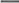 Продукт проекта: сборник исследовательских работ по изучению водных экосистем на территории г.Белорецк.Методическое обеспечение, привлечение общественных организаций: На Станции юных натуралистов находится химическая лаборатория, в котором имеется оборудование для определения параметров воды, грунта, воздуха. Также будут привлечены специалисты лаборатории аналитического контроля за окружающей средой и специалисты «МУП Водоканал» г.Белорецк.Этап 1. Был проведен сбор информации, как оказалось, родников в черте г.Белорецк не так уж и мало: Бельский, Бельский-2, Валентинов родник, Весенний, Александровский ключ, Богородский родник. Из всех родников только один рекомендован Сан.эпид.надзором г.Белорецк к использованию в питьевых целях: Богородский ключ. В данных родниках были изучены химические и гидробиологические параметры воды. Наш отчет в группе ВК https://vk.com/club193479428?w=wall-193479428_534%2Fall https://vk.com/club193479428?w=wall-193479428_491%2Fall  В ходе реализации проекта были смонтированы видеосюжеты о родниках г.Белорецк, ниже даны ссылки, на эти сюжетыhttps://vk.com/videos-193479428?z=video360680883_456239063%2Fclub193479428%2Fpl_-193479428_-2 https://vk.com/videos-193479428?z=video360680883_456239099%2Fclub193479428%2Fpl_-193479428_-2Репортаж о ежегодной акции «Серая шейка» https://vk.com/club193479428?w=wall-193479428_726%2Fall Эко-рейды  https://vk.com/club193479428?w=wall-193479428_550%2Fall Грамота регионального этапа всероссийского конкурса «Открытия 2030», номинация «Экомониторинг» https://vk.com/club193479428?z=photo-193479428_457240487%2Falbum-193479428_271247591  В ходе мониторинга прибрежной территории нами был изучен насыпной песок, на территории городского пляжа г.Белорецк и написано письмо в  Белорецкий территориальный Роспотребнадзор для выявления токсичности насыпого пляжа, так как нами были обнаружены тяжелые металлы.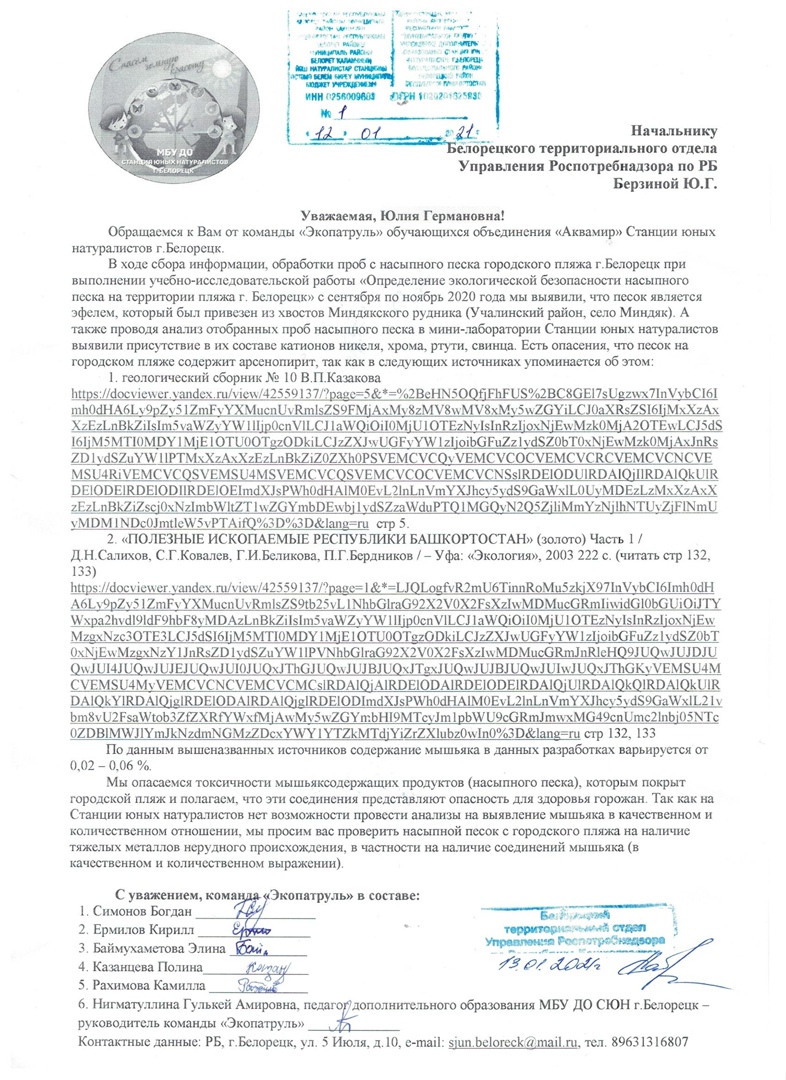 Список использованных источников и литературыГареев А.М. Реки и озера Башкортостана- Уфа: Китап, 2001.-260с.Гусейнов А.Н., Александрова В.П.Изучение водных экосистем в урбанизированной среде: практикум с основами экологического проектирования.-М.: ВАКО, 2015.-112 с.Гидробиология и водная экология (организация, функционирование и загрязнение водных экосистем): учеб. Пособие/ Е.А. Зилов. – Иркутск: Изд-во Иркут. Гос. Ун-та, 3009. – 147 с.Абдрахманов Р.Ф., Попов В.Г.Геохимия и формирование подземных вод Южного Урала-Уфа: АН РБ, Гилем, 2010.-420 с.Методические рекомендации по отбору, обработке и анализу гидробиологических проб воды и грунта/Сост. Г.И.Фролова.— М.: Лесная страна, 2008. — 122  с.Муравьев А. Г. Оценка экологического состояния природно-антропогенного комплекса: Учебно-методическое пособие. СПб.: Крисмас+, 19977. [http://docs.cntd.ru/document/1200115427] ГОСТ 24849-2014 Вода. Методы санитарно-бактериологического анализа для полевых условий